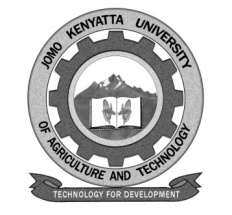  W1-2-60-1-6JOMO KENYATTA UNIVERSITYOFAGRICULTURE AND TECHNOLOGY		UNIVERSITY EXAMINATIONS 2016/2017END OF SEMESTER EXAMINATION FOR THE DEGREE OF BACHELOR OF SCIENCE OF FISHERIESSZL 2200: VERTEBRATE ZOOLOGYDATE:   JUNE 2017	         	              TIME: 2 HOURS INSTRUCTIONS:  ANSWER QUESTION ONE AND ANY OTHER TWO QUESTIONSQUESTION ONEOutline the general characteristics of vertebrates.								[6 marks]Describe briefly the different structure of scales in fishes.							[6 marks]Outline the various types of bird feathers and their functions.							[6 marks]Describe briefly the digestive system and nutrition in Lampreys fish.						[6 marks]Outline the distinctive features of class chondrichyres.	[6 marks]QUESTION TWODiscuss sea squirts under the following topics;Body form										[12 marks]Circulation and gaseous exchange										[8 marks]QUESTION THREEDiscuss the economic importance of birds to humans.								[20 marks]QUESTION FOURDiscuss lizards under the following aspects;The digestive system and nutrition.										[12 marks]Thermoregulation										[8 marks]QUESTION FIVEDiscuss the functions of reproductive hormones in mammals.							[20 marks]